الجمهورية الجزائرية الديمقراطية الشعبيةREPUBLIQUE ALGERIENNE DEMOCRATIQUE ET POPULAIRE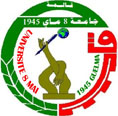 SOUTENANCE DE DOCTORATCandidate : SLATNI  IbtissemDépartement : Sciences de la MatièreSpécialité : Sciences ChimiquesTitre de thèse: "Elaboration d’un  matériau mésoporeux MS à partir du Kaolin DD3, Applications à l’adsorption du rouge acide (AR337) et au  traitement d’un effluent industriel réel de type textile".Date : 06/12/2022                                                Heure : 10  hLieu : Centre Commun de Réseaux, de Systèmes d’Information et de la Communication                                                        et de Télé – Enseignement.Membres de JuryPrésidente : GUEBAILIA Habiba                               Pr. Université  8 Mai 1945 - Guelma -Rapporteuse : EL- BERRICHI Fatima                        Pr. Université  8 Mai 1945 - Guelma -Examinateur: NIGRI Soraya                                        Pr. Université  8 Mai 1945 - Guelma -Examinateur: CHOUKCHOU BRAHAM Abderrahim   Pr. Université  Abou Beker BELKAID - Tlemcen -Examinateur: HAZOURLI Sabir                                  Pr. Université BADJI  Mokhtar - Annaba -Invitée : DUPLAY Joelle                                                             Chargée de recherche CNRS, Strasbourg, France.LE VICE DOYEN CHARGE DE LA PGRS & RELEX